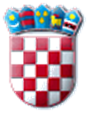                                        REPUBLIKA HRVATSKA                      MINISTARSTVO GOSPODARSTVA I ODRŽIVOG RAZVOJA	Sukladno raspisanom Javnom natječaju za prijam u državnu službu na neodređeno vrijeme u Ministarstvo gospodarstva i održivog razvoja, KLASA: 112-07/23-02/17, URBROJ: 517-02-1-1-1-23-1, objavljenog na službenoj web stranici Ministarstva gospodarstva i održivog razvoja https://mingor.gov.hr objavljuje seOPIS POSLOVA RADNOG MJESTA, PODACI O PLAĆI RADNOG MJESTA, SADRŽAJ I NAČIN TESTIRANJA TE PRAVNI IZVORI ZA PRIPREMU KANDIDATA ZA TESTIRANJEOpis poslova radnih mjesta te pravni izvori za pripremu kandidata za testiranje GLAVNO TAJNIŠTVOSektor za ljudske potencijale i opće posloveSlužba za uredsko poslovanje i poslove sigurnostiOdjel za uredsko poslovanje	Pododsjek za poslove pismohrane1. stručni referent - 1 izvršitelj (rbr. 25.) Opis poslova radnog mjesta:Obavlja poslove razvođenja akata u službene evidencijama (upisnik predmeta upravnog postupka ili urudžbeni zapisnik), priprema i odlaže predmete, upisnike predmeta upravnog postupka odnosno urudžbene zapisnike te pomoćne evidencije u pismohranu, izdaje spise predmete iz pismohrane, vodi službene evidencije sukladno propisima kojima se regulira zaštita i čuvanje arhivskog i registraturnog gradiva, sudjeluje u izradi općih akata iz djelokruga Pododsjeka, predlaže postupak izlučivanja odnosno predaje arhivskog gradiva nadležnom arhivu, po potrebi obavlja  poslove primanja, otvaranja i pregleda pošiljki i neposredno podnesenih pismena i drugih dokumenata, razvrstava i raspoređuje zaprimljena pismena i drugu dokumentaciju, upisuje pismena te vlastite akte u službene evidencije (upisnik predmeta upravnog postupka ili urudžbeni zapisnik i pomoćne evidencije), po potrebi; prima, otvara, razvrstava i raspoređuje poštu na organizacijske jedinice i određuje im klasifikacijsku oznaku, dostavlja spise predmeta, odnosno pismena u rad, obavlja poslove otpremanja akata, odgovara za zakonitost rada i postupanja, sredstva s kojima radi, kvalitetno i pravodobno obavljanje svih poslova iz svojega djelokruga, obavlja druge poslove po uputi i nalogu nadređenih. Pravni izvori za pripremu kandidata za testiranje:Uredba o uredskom poslovanju (NN 75/2021)Pravilnik o upravljanju dokumentarnim gradivom izvan arhiva (NN 105/2020)Odjel za poslove sigurnosti i zaštitu na radu	2. stručni referent - 1 izvršitelj (rbr. 29.)Opis poslova radnog mjesta:Sudjeluje u pripremi i izradi stručnih podloga.iz područja zaštite na radu, sudjeluje u pružanju stručne pomoći zaposlenicima Ministarstva u području zaštite na radu, vodi propisane evidencije o ozljedama na radu, sudjeluje u organizaciji osposobljavanja radnika za rad na siguran način te organizira propisana ispitivanja iz područja zaštite na radu, surađuje sa civilnim Udrugama, analizira i prati stanje usklađenosti sa Općom uredbom o zaštiti osobnih podataka (GDPR),  prati zakonske i podzakonske propise iz područja zaštite na radu, o istima izvještava odgovorne osobe te daje  preporuke o daljnjem postupanju, surađuje s nadležnim inspekcijskim i drugim tijelima državne uprave iz područja zaštite na radu, po potrebi obavlja poslove administracije dokumentacije vezane uz klasificirane podatke te  odgovara za zakonitost rada i postupanja, sredstva s kojima radi, kvalitetno i pravodobno obavljanje svih poslova iz svojega djelokruga, obavlja druge poslove po uputi i nalogu nadređenih.Pravni izvori za pripremu kandidata za testiranje:Zakon o zaštiti na radu („Narodne novine“, broj 71/14, 118/14, 154/14, 94/18 i 96/18)Zakon o provedbi Opće uredbe o zaštiti podataka („Narodne novine“, broj NN 42/2018)Zakon o tajnosti podataka ( „Narodne novine“, broj 79/07 i 86/12)Uredba o načinu označavanja klasificiranih podataka, sadržaju i izgledu Uvjerenja o obavljenoj sigurnosnoj provjeri i Izjave o postupanju s klasificiranim podacima ( („Narodne novine“, broj 102/2007)Sektor za nabavu, informatičke i tehničke posloveSlužba za odnose s javnošću i protokolOdjel za protokol3. viši stručni savjetnik za protokol - 1 izvršitelj (rbr. 83.)Opis poslova radnog mjesta:Vodi poslove protokola za ministra i druge državne dužnosnike. Sukladno dogovorenim aktivnostima s nadređenima, radi stručne, organizacijske i tehničke poslove za pripremu konferencija za medije, izlazaka na teren, informativno-edukativnih događanja te svih ostalih obaveza vezanih uz promidžbu i informiranje Ministarstva. Direktno komunicira sa svim dionicima uključenima u protokolu, prikuplja sve potrebne informacije te priprema protokol i ostale potrebne protokolarne radnje za sudjelovanje predstavnika Ministarstva. Vodi evidenciju zaprimljenih pozivnica te u suradnji s drugim ustrojstvenim jedinicama Ministarstva postupa po istima. Zaprima i vodi zahtjeve za pokroviteljstva koje Ministarstvo zaprima te u suradnji s ostalim ustrojstvenim jedinicama Ministarstva, priprema i predlaže odgovore na ista. Odgovara za zakonitost rada i postupanja, materijalne i financijske resurse s kojima radi, kvalitetno i pravodobno obavljanje svih poslova iz svojeg djelokruga, obavlja druge poslove po uputi i nalogu nadređenih.Pravni izvori za pripremu kandidata za testiranje:Zakon o ustrojstvu i djelokrugu tijela državne uprave (NN 85/20, NN 21/23)Uredba o unutarnjem ustrojstvu Ministarstva gospodarstva i održivog razvoja (NN 97/2020)Zakon o medijima (NN 59/04, 84/11, 81/13, 114/22)UPRAVA ZA INTERNACIONALIZACIJUSektor za inovacijeSlužba za potpore inovacijamaOdjel za inovacijske programe	4. stručni suradnik - 1 izvršitelj (rbr. 131.)Opis poslova radnog mjesta:Obavlja administrativne i operativne poslove koji se odnose na koordinaciju pripreme i provedbe strateških i drugih projekata financiranih iz EU, međunarodnih i nacionalnih izvora za poticanje istraživanja, razvoja i inovacija u cilju unapređenja dugoročno održivog nacionalnog inovacijskog sustava, uključujući i sudjelovanje u pružanju podrške tijelima nacionalnog inovacijskog sustava; obavlja poslove prikupljanja, objedinjavanja i analize podataka vezanih uz provedbu strateških i drugih projekta financiranih iz EU, međunarodnih i nacionalnih izvora; sudjeluje u prikupljanju mišljenja i pripremi podloga za sudjelovanje u radu stručnih grupa za inovacijsku politiku. Odgovara za zakonitost rada i postupanja, materijalne i financijske resurse s kojima radi, kvalitetno i pravodobno obavljanje svih poslova iz svojeg djelokruga, obavlja druge poslove po uputi i nalogu nadređenih.Pravni izvori za pripremu kandidata za testiranje:a) Zakon o državnoj potpori za istraživačko-razvojne projekte (NN 64/2018)b) Pravilnik o državnoj potpori za istraživačko-razvojne projekte (NN 9/2019)c) Strategija pametne specijalizacije Republike Hrvatske za razdoblje od 2016. do 2020. godine (NN 32/2016)              4.1 Vizija i glavni strateški cilj – stranica 43.-46.           5 Tematska prioritetna područja i horizontalne teme           5.2.1.1. Objašnjenje TPP-a, stranica 48.-49. (uključujući i sliku 27.) - Zdravlje i kvaliteta života               5.2.2.1. Objašnjenje TPP-a, stranica 54.-55. (uključujući i sliku 28.) - Energija i održivi okoliš           5.2.3.1. Objašnjenje TPP-a, stranica 61. (uključujući i sliku 29.) - Promet i mobilnost           5.2.4.1. Objašnjenje TPP-a, stranica 67.-68. (uključujući i sliku 30.) - Sigurnost           5.2.5.1. Objašnjenje TPP-a, stranica 74.-75. (uključujući i sliku 31.) - Hrana i bioekonomijaSektor za konkurentnostSlužba za izvoz	5. stručni suradnik - 1 izvršitelj (rbr. 142.)Opis poslova radnog mjesta:Sudjeluje u obavljanju stručnih i administrativnih poslova te Sudjeluje u pripremi izvještaja o radu Službe, sudjeluje u izradi  stručnih mišljenja i informacija iz djelokruga Službe, sudjeluje u izradi i pripremi odgovara na podneske stranaka, organizira i koordinira održavanje sastanaka iz djelokruga rada Službe; surađuje s izvoznicima te pruža operativnu podršku prilagođenu potrebama i zahtjevima pojedinog izvoznika; prikuplja, analizira i objavljuje informacije vezane uz izvoz, a koje uključuju analize postojećih i potencijalnih tržišta; Odgovara za zakonitost rada i postupanja, materijalne i financijske resurse s kojima radi, kvalitetno i pravodobno obavljanje svih poslova iz svojeg djelokruga, obavlja druge poslove po uputi i nalogu nadređenih.Pravni izvori za pripremu kandidata za testiranje:Nacionalna razvojna strategija Republike Hrvatske do 2030. godine (NN 13/2021) - https://narodne-novine.nn.hr/clanci/sluzbeni/2021_02_13_230.htmlNacionalni plan oporavka i otpornosti 2021. – 2026., Komponenta 1. „Gospodarstvo“ - https://planoporavka.gov.hr/dokumenti-113/113Uredba o osiguranju izvoza (NN 53/2020) - https://narodne-novine.nn.hr/clanci/sluzbeni/2020_04_53_1062.htmlUPRAVA ZA PROCJENU UTJECAJA NA OKOLIŠ I ODRŽIVO GOSPODARENJEOTPADOMSektor za održivo gospodarenje otpadomSlužba za dozvole i prekogranični promet otpadom6. viši stručni savjetnik - 1 izvršitelj (rbr. 198.)Opis poslova radnog mjesta:Obavlja složene upravne i stručne poslove izdavanja dozvola, rješenja,, odobrenja, ovlaštenja, suglasnosti, mišljenja i odluka iz područja gospodarenja otpadom i prekograničnog prometa otpadom, odluka o statusu i količinama otpada na odlagalištima i rješenja o odloženoj količini otpada, vođenja Očevidnika za obavljanje djelatnosti gospodarenja otpadom, Očevidnika nusproizvoda, ukidanja statusa otpada, te uvoznika i izvoznika otpada koji ne podliježe notifikacijskom postupku. Vodi upravni postupak i rješava u upravnom postupku iz nadležnosti Sektora. Obavlja složene upravne i stručne poslove iz djelokruga Službe te prati i sudjeluje u usmjeravanju razvoja informacijskog sustava gospodarenja otpadom u okviru djelokruga rada Službe. Izrađuje stručna polazišta i nacrte prijedloga zakona i drugih propisa te strateških i planskih dokumenata iz područja gospodarenja otpadom. Obavlja stručne poslove usklađivanja zakonodavstva iz područja gospodarenja otpadom s propisima Europske unije, prati propise Europske unije i sudjeluje na sastancima stručnih tijela Europske unije iz područja gospodarenja otpadom. Obavlja upravne i stručne poslove koji se odnose na davanje mišljenja i prijedloga stajališta na nacrte propisa Europske unije iz područja gospodarenja otpadom i izvršavanje obveza i zadataka međunarodne suradnje na području gospodarenja otpadom, sudjeluje u izradi projekata iz nadležnosti Službe za potrebe EU i međunarodne suradnje, prati EU i međunarodna usmjerenja, postupke i iskustva vezana uz gospodarenje otpadom. Sudjeluje u stručnoj suradnji Službe s drugim ustrojstvenim jedinicama Ministarstva, tijelima državne uprave, jedinicama lokalne i područne (regionalne) samouprave, ustanovama i tvrtkama te međunarodnim organizacijama iz područja gospodarenja otpadom. Priprema odgovore na zastupnička pitanja i predstavke, u vezi s informiranjem javnosti, mišljenja i upute. Odgovara za zakonitost rada i postupanja, materijalne i financijske resurse s kojima radi, kvalitetno i pravodobno obavljanje svih poslova iz svojeg djelokruga, obavlja druge poslove po uputi i nalogu nadređenih.Pravni izvori za pripremu kandidata za testiranje:Plan gospodarenja otpadom Republike Hrvatske za razdoblje 2023. – 2028. godine  (NN 84/23)Zakon o gospodarenju otpadom (NN 84/21)Pravilnik o gospodarenju otpadom (NN 106/22)UPRAVA ZA INDUSTRIJU, PODUZETNIŠTVO I OBRTSektor za industrijsku politikuSlužba za tehničko zakonodavstvo, održivi razvoj i offset Odjel za tehničko zakonodavstvo i održivi razvoj7. stručni suradnik - 1 izvršitelj (rbr. 216.)Opis poslova radnog mjesta:Obavlja  stručne poslove u vez sudjelovanja u izradi i pripremama tehničkih  propisa za područje koje je pokriveno direktivama Europske unije novoga i staroga pristupa iz djelokruga Sektora; obavlja poslove vezane uz prilagodbu nacionalnog tehničkog zakonodavstva iz djelokruga prerađivačke industrije sa zakonodavstvom Europske unije; prati nove propise i upute koje donosi Europska unija na području tehničkog zakonodavstva; predlaže i sudjeluje u projektima korištenja tehničke pomoći EU i ostalih međunarodnih organizacija; surađuje s drugim tijelima državne uprave i institucijama; pomaže u kontroli namjenskog korištenja sredstava državne potpore Ministarstva u okviru Operativnih programa potpora sektorima prerađivačke industrije na lokaciji korisnika potpore. Odgovara za zakonitost rada i postupanja, materijalne i financijske resurse s kojima radi, kvalitetno i pravodobno obavljanje svih poslova iz svojeg djelokruga, obavlja druge poslove po uputi i nalogu nadređenih.Pravni izvori za pripremu kandidata za testiranje:Zakon o tehničkim zahtjevima za proizvode i ocjenjivanju sukladnosti  (Narodne novine, broj 126/2021)Pravilnik o tlačnoj opremi (Narodne novine, broj 79/2016)Pravilnik o jednostavnim tlačnim posudama (Narodne novine, broj 27/2016)Pravilnik o pokretnoj tlačnoj opremi (Narodne novine, broj 91/2013)Pravilnik o aerosolnim raspršivačima (Narodne novine, br.: 45/2014, 140/2014, 117/2017)Pravilnik o utvrđivanju zahtjeva za ekološki dizajn proizvoda povezanih s energijom (Narodne novine, broj 50/2015)Pravilnik o električnoj opremi namijenjenoj za uporabu unutar određenih naponskih granica (Narodne novine, broj 43/2016)Pravilnik o sigurnosti strojeva (Narodne novine, broj 28/2011)Pravilnik  o provedbi Uredbe (EU) 2016/426 o aparatima na plinovita goriva (Narodne novine, broj 66/2018)Pravilnik o sigurnosti dizala (Narodne novine, broj 20/2016)Pravilnik o sigurnosti dizala u uporabi (Narodne novine, broj 5/2019)UPRAVA ZA ENERGETIKUSektor za energetsku politiku i planiranjeSlužba za energetsku strategiju i statistike planiranja8. viši stručni savjetnik - 1 izvršitelj (rbr. 276.)Opis poslova radnog mjesta:Radi na stvaranju uvjeta za provedbu zacrtane energetske politike Republike Hrvatske, odnosno strategije razvitka energetike, priprema odnosno, surađuje u izradi prijedloga zakona i propisa iz područja energetike, sudjeluje u predlaganju mjera za usklađivanje razvoja energetskog sektora s razvojnim planovima Republike Hrvatske. Kontinuirano prati utjecaj svjetskog na domaće tržište nafte, naftnih derivata, kontinuirano prati cijene energenata i energije na tržištu, prati utjecaj cijena energenata na gospodarski razvitak, te utjecaj cijena energenata na socijalno osjetljive i ugrožene kategorije stanovništva, prati razvojne programe i poslovanje trgovačkih društava iz područja energetike. Sudjeluje u izradi propisa kojima se štite krajnji kupci energije koji imaju posebnu zaštitu u slučaju kriznih stanja, zbog sigurnosnih razloga, mogućeg ugrožavanja života i rada te socijalnih razloga; prati i analizira gospodarske mjere od utjecaja na položaj pravnih osoba u području energetike te rad i ostvarivanje poslova tih pravnih osoba. Obavlja nadzor nad provedbom zacrtanih planova izgradnje, korištenja, modernizacije i obnove energetskih objekata. Odgovara za zakonitost rada i postupanja, materijalne i financijske resurse s kojima radi, kvalitetno i pravodobno obavljanje svih poslova iz svojeg djelokruga, obavlja druge poslove po uputi i nalogu nadređenih.Pravni izvori za pripremu kandidata za testiranje:Strategija energetskog razvoja Republike Hrvatske do 2030. s pogledom na 2050. godinuhttps://narodne-novine.nn.hr/clanci/sluzbeni/2020_03_25_602.htmlHrvatska strategija za vodik  https://mingor.gov.hr/UserDocsImages/UPRAVA%20ZA%20ENERGETIKU/Strategije,%20planovi%20i%20programi/Novi%20direktorij/ZA%20WEB%20Hrvatska%20startegija%20za%20vodik%20do%202050.%20godine.pdfIntegrirani energetski i klimatski plan za RH za razdoblje 2021.-20230. – Ažurirarani Nacrthttps://mingor.gov.hr/azurirani-integrirani-nacionalni-energetski-i-klimatski-plan-republike-hrvatske-za-razdoblje-od-2021-2030-necp/9220Služba za strateške poslove9. viši stručni savjetnik - 1 izvršitelj (rbr. 281.)Opis poslova radnog mjesta:Provodi administrativne poslove vezano uz područje vođenja projekata međunarodne suradnje, surađuje na pripremi potencijalnih projekata od zajedničkog interesa kao i ostalih projekata iz djelokruga Službe. Kao dio nadležnog tijela za projekte od zajedničkog interesa Europske Unije pomaže u pripremi projekat od zajedničkog interesa kao i ostalim fondovima i instrumentima Europske Unije. Vodi upravni postupak i rješava upravne stvari u upravnom postupku iz nadležnosti Sektora. Kontinuirano prati provođenje međunarodnih ugovora, kontinuirano vodi i sudjeluje u programima i projektima međunarodne suradnje, kontinuirano sudjeluje u izradi operativnih programa za fondove Europske unije iz područja energetike. Priprema i sudjeluje u pregovorima i prati provedbu međunarodnih ugovora s područja energetskih odnosa s inozemstvom, obavlja poslove planiranja radi na poslovima u vezi s energetskom bilancom i energetskom statistikom, kontinuirano prati i analizira izvršavanje energetske bilance, priprema za objavu godišnju publikaciju o odnosima i kretanjima u hrvatskom energetskom sustavu. Odgovara za zakonitost rada i postupanja, materijalne i financijske resurse s kojima radi, kvalitetno i pravodobno obavljanje svih poslova iz svojeg djelokruga, obavlja druge poslove po uputi i nalogu nadređenih.Pravni izvori za pripremu kandidata za testiranje:Strategija energetskog razvoja Republike Hrvatske do 2030. s pogledom na 2050. godinuhttps://narodne-novine.nn.hr/clanci/sluzbeni/2020_03_25_602.htmlHrvatska strategija za vodik  https://mingor.gov.hr/UserDocsImages/UPRAVA%20ZA%20ENERGETIKU/Strategije,%20planovi%20i%20programi/Novi%20direktorij/ZA%20WEB%20Hrvatska%20startegija%20za%20vodik%20do%202050.%20godine.pdfIntegrirani energetski i klimatski plan za RH za razdoblje 2021.-20230. – Ažurirarani Nacrthttps://mingor.gov.hr/azurirani-integrirani-nacionalni-energetski-i-klimatski-plan-republike-hrvatske-za-razdoblje-od-2021-2030-necp/9220Sektor za energetska tržišta i infrastrukturu, energetsku učinkovitost i obnovljive izvore energijeSlužba za razvoj energetskih tržišta i energetsku infrastrukturu10. viši stručni savjetnik - 1 izvršitelj (rbr. 288.)Opis poslova radnog mjesta:Koordinira i sudjeluje u izradi prijedloga zakona i propisa iz područja energetike, toplinske energije i plina radi usklađivanja s propisima Europske unije, prati i koordinira primjenu domaćih propisa i usklađenost s propisima Europske unije, sudjeluje u pripremi međunarodnih ugovora i drugih međunarodnih dokumenata iz područja energetike, toplinske energije i plina. Surađuje s tijelima državne uprave i drugim ustanovama. Analizira sigurnost opskrbe toplinskom energijom te odnose prema potrošačima, prati i analizira učinkovitost izgradnje novih objekata u toplinskom sustavu, prati i analizira djelotvornost funkcioniranja toplinskog sustava, prati razvojne programe i poslovanje trgovačkih društava iz područja toplinarstva. Kontinuirano prati utjecaj svjetskog na domaće tržište prirodnog plina, kontinuirano prati i analizira gospodarske mjere i njihov utjecaj na položaj energetike, koordinira međunarodnu suradnju na području prirodnog plina, analizira sigurnost opskrbe energentima i odnose prema potrošačima, kontinuirano prati i analizira odnose cijena između pojedinih energenata na domaćem tržištu. Sudjeluje na međunarodnim programima i projektima međunarodne suradnje na području plina i zaštite okoliša i ostalih pitanja vezanih uz sektor energetike te obavlja. Kontinuirano vodi poslove u vezi s određivanjem prioritetnih projekata za opskrbu energentima u cilju nacionalne i europske povezanosti, izrađuje prijedloge zakona i propisa iz područja energetike. Analizira, ocjenjuje i predlaže planove razvoja energetskog sektora vezane uz planove razvoja ljudskih resursa, nacionalnih potencijala i komunikacijske strategije u energetskom sektoru. Aktivno sudjeluje i prati međunarodna stanja i trendove u sektoru energetike, poglavito vezane uz održivost tržišta rada i aspekte sigurnosti opskrbe i održivosti te razvoja tržišta energentima, vezanih uz razvoj ljudskih potencijala te mogućnosti implementacija novih tehnologija, potiče konkurentnost energetskog sektora, promovira ulaganja u energetski sektor, prati planiranje i izgradnju energetskih objekata te njihov utjecaj na okoliš i društvo, prati obavljanje tehničko-sigurnosnih analiza i prosudbi, predlaže pokretanje nacionalnih energetskih programa za osiguravanje dugoročnih razvojnih ciljeva. Vodi upravni postupak i rješava upravne stvari u upravnom postupku iz nadležnosti Sektora. Radi na provedbi projekata Europske unije i na drugim projektima iz sektora energetike. Odgovara za zakonitost rada i postupanja, materijalne i financijske resurse s kojima radi, kvalitetno i pravodobno obavljanje svih poslova iz svojeg djelokruga, obavlja druge poslove po uputi i nalogu nadređenih.Pravni izvori za pripremu kandidata za testiranje:Zakon o energiji (Narodne novine, br. 120/12, 14/14, 102/15, 68/18 )Zakon o tržištu električne energije (Narodne novine, br. 111/21, 83/23) Zakon o obnovljivim izvorima energije i visokoučinkovitoj kogeneraciji (Narodne novine, br. 138/21, 83/23)Služba za energetsku učinkovitost i poslove Nacionalnog koordinacijskog tijela za energetsku učinkovitost i alternativna goriva11. viši stručni savjetnik - 1 izvršitelj (rbr. 296.)Opis poslova radnog mjesta:Sudjeluje u pripremi, izradi i provedbi strategijskih, razvojnih i programskih dokumenata, te analitičkih i stručnih podloga iz područja energetske učinkovitosti, sudjeluje u izradi, provedbi i tumačenju zakonskih i podzakonskih akata iz navedenog područja, sudjeluje u pripremi, izradi, provedbi i nadzoru primjene ekonomskih instrumenata (poticaji, potpore i sl.) u programima vezanim uz energetsku učinkovitost, rukovodi ili sudjeluje u programima i projektima međunarodne i međuresorne suradnje na području energetske učinkovitosti i novih energetskih tehnologija, sudjeluje u procesu programiranja i izrađuje relevantne dijelove programskih dokumenata; sudjeluje u izradi kriterija za odabir projekta i u odabiru projekta; sudjeluje u izradi uputa za prijavitelje, sudjeluje u praćenju napretka provedbe projekata, sudjeluje u mjerama informiranja i komunikacije, s posebnim naglaskom na mjere namijenjene korisnicima, te po potrebi sudjeluje u provedbi obrazovnih aktivnosti o fondovima Europske unije, sudjeluje u izradi Priručnika o internim procedurama i odgovarajućem revizijskom tragu. Obavlja i druge poslove vezane uz funkcije Posredničkog tijela razine 1 utvrđene zakonskim i podzakonskim aktima te priručnikom o internim procedurama te obavlja i druge poslove iz djelokruga Službe. Vodi upravni postupak i rješava upravne stvari u upravnom postupku iz nadležnosti Sektora.Sudjeluje u svim radnjama vezanim za vođenje i ažuriranje registra osoba ovlaštenih za obavljanje energetskih pregleda velikih poduzeća i registra izvješća o energetskim pregledima velikih poduzeća i njihovu objavu na web stranicama. Odgovara za zakonitost rada i postupanja, materijalne i financijske resurse s kojima radi, kvalitetno i pravodobno obavljanje svih poslova iz svojeg djelokruga, obavlja druge poslove po uputi i nalogu nadređenih.Pravni izvori za pripremu kandidata za testiranje:Zakon o energiji (Narodne novine, br. 120/12, 14/14, 102/15, 68/18 )Zakon o energetskoj učinkovitosti (Narodne novine, br. 127/14, 116/18, 25/20, 41/21) Sektor za naftno rudarstvo i geotermalne vode za energetske svrheSlužba za geotermalne vode za energetske svrhe12. stručni suradnik - 1 izvršitelj (rbr. 308.)Opis poslova radnog mjesta:Sudjeluje u vođenju upravnih i stručnih poslova koji se odnose na istraživanje i eksploataciju geotermalnih voda za energetske svrhe. Sudjeluje u vođenju registra istražnih prostora i eksploatacijskih polja geotermalnih voda za energetske svrhe, te sudjeluje u vođenju evidencije o rezervama i pridobivenim količinama (eksploataciji) i izrađuje godišnje bilance rezervi. Odgovara za zakonitost rada i postupanja, materijalne i financijske resurse s kojima radi, kvalitetno i pravodobno obavljanje svih poslova iz svojeg djelokruga, obavlja druge poslove po uputi i nalogu nadređenih.Pravni izvori za pripremu kandidata za testiranje:Zakon o istraživanju i eksploataciji ugljikovodika (NN 52/18, 52/19, 30/21)Zakon o istraživanju i eksploataciji ugljikovodika (nn.hr)Zakon o izmjenama Zakona o istraživanju i eksploataciji ugljikovodika (nn.hr)Zakon o izmjenama i dopunama Zakona o istraživanju i eksploataciji ugljikovodika (nn.hr)Uredba o naknadi za istraživanje i eksploataciju ugljikovodika (NN 25/20 i 43/23)Uredba o naknadi za istraživanje i eksploataciju ugljikovodika (nn.hr)Uredba o izmjenama i dopuni Uredbe o naknadi za istraživanje i eksploataciju ugljikovodika (nn.hr)Pravilnik o rezervama (NN 95/18 i 87/22)Pravilnik o rezervama (nn.hr)Pravilnik o izmjenama i dopunama Pravilnika o rezervama (nn.hr)Pravilnik o naftno-rudarskim projektima i postupku provjere naftno-rudarskih projekata (NN 87/22)Pravilnik o naftno-rudarskim projektima i postupku provjere naftno-rudarskih projekata (nn.hr)Pravilnik o stručnoj osposobljenosti za obavljanje određenih poslova u naftnom-rudarstvu (NN 95/18 i 87/22)Pravilnik o stručnoj osposobljenosti za obavljanje određenih poslova u naftnom rudarstvu (nn.hr)Pravilnik o izmjenama i dopunama Pravilnika o stručnoj osposobljenosti za obavljanje određenih poslova u naftnom rudarstvu (nn.hr)UPRAVA ZA TRGOVINU I POLITIKU JAVNE NABAVESektor za trgovinu i tržišteSlužba za unapređenje trgovine i tržištaOdjel za trgovinu, tržište i drugostupanjski postupak13. viši stručni savjetnik za trgovinu, tržište i drugostupanjski postupak - 1 izvršitelj (rbr. 314.)Opis poslova radnog mjesta:Obavlja najsloženije poslove u vezi s unapređenjem i razvojem trgovine Republike Hrvatske te poduzima aktivnosti u vezi s prilagodbom hrvatskog zakonodavstva koje se odnosi na trgovinu sa zakonodavstvom Europske unije, predlaže i donosi strategiju razvoja trgovine, prati i predlaže modele razvoja trgovine u skladu s nastalim uvjetima na tržištu, priprema analitičke podloge i predlaže mjere unaprjeđenja trgovine na malo i trgovine na veliko s aspekta njenog približavanja potrebama potrošača, te osigurava ravnomjeran razvoj trgovine na cijelom teritoriju Republike Hrvatske, vodeći računa o specifičnim potrebama pojedinih kategorija potrošača i očuvanju urbanih središta, predlaže mjere u vezi radnog vremena u djelatnosti trgovine, provodi prvostupanjski upravni postupak vezano uz registraciju stranih predstavništava u Republici Hrvatskoj, vodi upravni postupak u vezi ispunjavanja uvjeta za obavljanje posredovanja u prometu nekretnina, sudjeluje u provedbi stručnog ispita za osposobljavanje agenta za posredovanje u prometu nekretnina, pruža stručnu pomoć tijelima i jedinicama lokalne i područne (regionalne) samouprave i uprave nadležnim za poslove trgovine, priprema i izrađuje nacrte prijedloga zakona i podzakonskih propisa iz nadležnosti Odjela, koordinira i provodi poslove vezane za savjetovanje s javnošću, izrađuje primjedbe, prijedloge i mišljenja na nacrte prijedloga zakona i podzakonskih propisa iz nadležnosti Odjela, surađuje s ministarstvima i drugim središnjim tijelima državne uprave pri izradi nacrta prijedloga zakona i drugih propisa iz djelokruga Odjela, izrađuje upute, pravna stajališta, objašnjenja i mišljenja u svezi s primjenom zakona i drugih propisa iz svoje nadležnosti, priprema odgovore na zastupnička pitanja iz nadležnosti Odjela, provodi drugostupanjski upravni postupak vezano uz žalbe na rješenja o utvrđivanju minimalno tehničkih i drugih uvjeta za obavljanje djelatnosti trgovine, a vezano uz žalbe na rješenja o utvrđivanju ispunjavanja uvjeta koja donose nadležna upravna tijela županije, odnosno Grada Zagreba, u čijem je djelokrugu obavljanje povjerenih poslova državne uprave koji se odnose na gospodarstvo, poduzima radnje u upravnim sporovima pred upravnim sudovima i Visokim upravnim sudom u upravnim stvarima iz svoje nadležnosti, provodi upravni nadzor nad tijelima državne uprave u županijama, odnosno Gradu Zagrebu, u čijem je djelokrugu obavljanje povjerenih poslova državne uprave koji se odnose na gospodarstvo, surađuje s tijelima državne vlasti, tijelima jedinica lokalne i područne (regionalne) samouprave kao i drugim institucijama, priprema odgovore na predstavke i pritužbe građana iz djelokruga Odjela. Odgovara za zakonitost rada i postupanja, materijalne i financijske resurse s kojima radi, kvalitetno i pravodobno obavljanje svih poslova iz svojeg djelokruga, obavlja druge poslove po uputi i nalogu nadređenih.Pravni izvori za pripremu kandidata za testiranje:Zakon o trgovini (NN 87/08, 96/08, 116/08, 76/09, 114/11, 68/13, 30/14, 32/19, 98/19, 32/20, 33/23)Zakon o posredovanju u prometu nekretnina (NN 107/07, 144/12, 14/14, 32/19)Odjel za oružje i dozvole14. stručni referent - 1 izvršitelj (rbr. 318.)Opis poslova radnog mjesta:Obavlja manje složene poslove iz djelokruga rada Odjela, obavlja stručne, uredske, administrativne i tehničke poslove za potrebe Odjela, zaprima, raspoređuje, otprema predmete/poštu te obavlja poslove sređivanja i odlaganja završenih predmeta i o tome vodi evidenciju, vodi evidenciju zaprimljenih zahtjeva za izdavanje dozvola, vodi evidenciju izdanih dozvola, vodi evidenciju ostvarenih realizacija po dozvolama, objedinjava podatke iz evidencija za potrebe izrade izvješća za Vladu Republike Hrvatske i međunarodne organizacije, vodi evidenciju za Očevidnik izvoznika i uvoznika robe vojne namjene i Očevidnik pružatelja usluga za robu vojne namjene, obavlja administrativne poslove za Povjerenstvo za davanje suglasnosti za izvoz i uvoz robe vojne namjene, obrambenih proizvoda i nevojnih ubojnih sredstava. Odgovara za zakonitost rada i postupanja, materijalne i financijske resurse s kojima radi, kvalitetno i pravodobno obavljanje svih poslova iz svojeg djelokruga, obavlja druge poslove po uputi i nalogu nadređenih.Pravni izvori za pripremu kandidata za testiranje:Zakon o nadzoru prometa robe vojne namjene i nevojnih ubojnih sredstava (NN 80/13)Sektor za robe i uslugeSlužba za usluge i Centar unutarnjeg tržišta EUOdjel za usklađivanje zakonodavstva i IMI sustav15. stručni suradnik - 1 izvršitelj (rbr. 336.)Opis poslova radnog mjesta:Obavlja manje složene poslove vezane uz praćenje implementacije i usklađivanja pravnog sustava Republike Hrvatske s pravnom stečevinom EU na području prava poslovnog nastana i slobode pružanja usluga te upravna pojednostavljenja u istom području; sudjeluje u radu radnih skupina za implementaciju propisa o poslovnom nastanu i uslugama na unutarnjem tržištu; sudjeluje po potrebi u radu EU institucija u području prava poslovnog nastana i slobode pružanja usluga; sudjeluje u pripremi i izradi nacrta prijedloga zakona i podzakonskih propisa iz nadležnosti Službe; sudjeluje u izradi primjedbi, prijedloga i mišljenja na nacrte prijedloga zakona i podzakonskih propisa iz nadležnosti Službe; surađuje sa tijelima državne uprave pri izradi nacrta prijedloga zakona i drugih propisa iz djelokruga Službe; sudjeluje u koordinaciji administrativne suradnje Republike Hrvatske s državama članicama EU i Europskom komisijom putem Informacijskog sustava unutarnjeg tržišta (IMI sustav); sudjeluje u pružanju stručne pomoći i surađuje s tijelima državne uprave, te s jedinicama lokalne i područne (regionalne) samouprave; sudjeluje u koordinaciji provođenja analize pravnih propisa iz nadležnosti tijela državne uprave te jedinica lokalne i područne (regionalne) samouprave, te notifikaciju istih putem IMI sustava; surađuje s nacionalnim i međunarodnim institucijama i organizacijama. Odgovara za zakonitost rada i postupanja, materijalne i financijske resurse s kojima radi, kvalitetno i pravodobno obavljanje svih poslova iz svojeg djelokruga, obavlja druge poslove po uputi i nalogu nadređenih.Pravni izvori za pripremu kandidata za testiranje:Zakon o uslugama (NN 80/11)Sektor za zaštitu prava potrošačaSlužba za normativne aktivnosti iz područja zaštita prava potrošača16. stručni suradnik - 1 izvršitelj (rbr. 344.)Opis poslova radnog mjesta:Obavlja manje složene poslove vezane uz rad Službe; sudjeluje u izradi nacrta prijedloga zakona, strategija i drugih akata iz djelokruga Službe; sudjeluje u izradi manje složenih uputa, pravnih stajališta, objašnjenja i mišljenja u vezi s primjenom zakona i drugih propisa iz nadležnosti Službe; sudjeluje u davanju mišljenja na nacrte prijedloga zakona i podzakonskih propisa iz nadležnosti Službe te nacrte prijedloge zakona i drugih akata dostavljenih od tijela državne uprave; sudjeluje u pripremi analitičkih podloga za praćenje stanja u području zaštite potrošača i sigurnosti proizvoda; sudjeluje u aktivnostima vezano uz usklađivanje i implementaciju zakonodavstva iz djelokruga Službe; surađuje s nadležnim tijelima u području zaštite ekonomskih interesa potrošača i sigurnosti proizvoda; surađuje s tijelima i jedinicama lokalne i područne (regionalne) samouprave; surađuje s drugim središnjim tijelima državne uprave i ostalim tijelima javne vlasti. Odgovara za zakonitost rada i postupanja, materijalne i financijske resurse s kojima radi, kvalitetno i pravodobno obavljanje svih poslova iz svojeg djelokruga, obavlja druge poslove po uputi i nalogu nadređenih.Pravni izvori za pripremu kandidata za testiranje:Zakon o zaštiti potrošača (NN 19/22)UPRAVA VODNOGA GOSPODARSTVA I ZAŠTITE MORASektor djelatnosti javne vodoopskrbe i odvodnjeSlužba za praćenje učinkovitosti poslovanja isporučitelja vodnih usluga 17. viši stručni savjetnik za vodne usluge i vodnokomunalne strateške investicijske projekte - 1        izvršitelj (rbr. 431.)Opis poslova radnog mjesta:Obavlja složenije upravne i stručne poslove koji se odnose na donošenje i provedbu odluka koje se donose na lokalnoj i regionalnoj razini i to:, odluka o odvodnji otpadnih voda, te općih uvjeta isporuke vodnih usluga, komunicira s jedinicama lokalne samouprave i korisnicima vodnih usluga u okviru svoje nadležnosti, a posebno vezano uz davanje tumačenja u pripremi i provedbi općih akata, sudjeluje u postupcima prema Zakonu o strateškim investicijskim projektima Republike Hrvatske i to u radu operativnih skupina za pripremu i provedbu projekata razvoja vodno komunalne infrastrukture (EU projekata razvoja vodno komunalne infrastrukture) na način da saziva sastanke operativnih skupina, izrađuje zapisnike i izvješća, koordinira izradu stručnih podloga i sudjeluje u pripremi dokumentacije za proglašenje tih projekta strateškim investicijskim projektima Republike Hrvatske, sudjeluje u postupcima ocjene usklađenosti infrastrukturnih i drugih projekata sa zahtjevima Okvirne direktive o vodama EU te priprema Izjave nadležnog tijela za vode o tome, provodi postupke ocjene o potrebi procjene utjecaja zahvata na okoliš u dijelu koji se odnosi na ocjenu utjecaja zahvata na stanje vodnih tijela i postizanje ciljeva zaštite voda, sudjeluje u postupcima strateške procjene utjecaja drugih sektorskih planova i programa na okoliš uključujući i prostorne planove svih razina, izrađuje stručne podloge, očitovanja, mišljenja, izvješća i odgovora Hrvatskome saboru, Vladi Republike Hrvatske, drugim ministarstvima, drugim tijelima na državnoj, regionalnoj i lokalnoj razini te zainteresiranoj javnosti vezano uz pitanja iz svog djelokruga. Odgovara za zakonitost rada i postupanja, materijalne i financijske resurse s kojima radi, kvalitetno i pravodobno obavljanje svih poslova iz svojeg djelokruga, obavlja druge poslove po uputi i nalogu nadređenih.Pravni izvori za pripremu kandidata za testiranje:Zakon o vodnim uslugama (Narodne novine, broj 66/19) – poglavlja I, II, III i IVZakon o strateškim investicijskim projektima (Narodne novine,  br.  29/18 i 114/18) - Opće odredbeZakon o vodama (Narodne novine, broj 66/19, 84/21 i 47/23) poglavlje I. Opće Odredbe – članak 4. značenje pojmova, poglavlje V. Zaštita voda – ciljevipoglavlje VI. Korištenje voda - (članci 96.-105.)Zakon o financiranju vodnoga gospodarstva (Narodne novine, br. 153/09, 90/11,  56/13, 120/16, 127/17 i 66/19) – značenje pojmova i predmet toga Zakona18. stručni suradnik za praćenje poslovanja u vodno komunalnom sektoru - 1 izvršitelj (rbr. 433.)Opis poslova radnog mjesta:Obavlja upravne i stručne poslove manje složenosti koji se odnose na analizu i praćenje poslovanja isporučitelja vodnih usluga, , razmjenjuje podatke o poslovanju javnih isporučitelja vodnih usluga s odgovarajućim službama u Hrvatskim vodama i nadležnim regulatornim tijelom, sudjeluje u postupcima ocjene o potrebi procjene utjecaja zahvata na okoliš, sudjeluje u izradi stručnih podloga, očitovanja, mišljenja, izvješća i odgovora Hrvatskom saboru, Vladi Republike Hrvatske, drugim ministarstvima, drugim tijelima na državnoj, regionalnoj i lokalnoj razini te zainteresiranoj javnosti vezano uz pitanja iz svog djelokruga. Odgovara za zakonitost rada i postupanja, materijalne i financijske resurse s kojima radi, kvalitetno i pravodobno obavljanje svih poslova iz svojeg djelokruga, obavlja druge poslove po uputi i nalogu nadređenih.Pravni izvori za pripremu kandidata za testiranje:Zakon o vodnim uslugama (Narodne novine, broj 66/19) – značenje pojmova i predmet toga Zakona;Zakon o vodama, (Narodne novine, broj 66/19, 84/21 i 47/23) poglavlje I. Opće Odredbe – članak 4. značenje pojmova, poglavlje V. Zaštita voda – ciljevipoglavlje VI. Korištenje voda - načelnoZakon o financiranju vodnoga gospodarstva (Narodne novine, br. 153/09, 90/11,  56/13, 120/16, 127/17 i 66/19) – značenje pojmova i predmet toga Zakona;UPRAVA ZA ZAŠTITU PRIRODESektor za zaštićena područja i ocjenu prihvatljivostiSlužba za ocjenu prihvatljivosti i odobrenje zahvata19. stručni savjetnik - 1 izvršitelj (rbr. 457.)Opis poslova radnog mjesta:Obavlja složene upravne i stručne poslove iz djelokruga Službe u vezi s provedbom postupka ocjene prihvatljivosti zahvata za ekološku mrežu i postupka utvrđivanja prevladavajućeg javnog interesa i kompenzacijskih uvjeta, kao mehanizma upravljanja područjima ekološke mreže; priprema izjave o prihvatljivosti zahvata za ekološku mrežu za potrebe natječajne dokumentacije za financiranje projekata iz inozemnih fondova i zajmova; priprema uvjete zaštite prirode i/ili potvrde u postupcima izdavanja akata za gradnju prema posebnim propisima, za zahvate za koje Ministarstvo provodi postupak ocjene prihvatljivosti za ekološku mrežu; sudjeluje u pripremi i izradi izvješća te razmjeni podataka za nacionalno i međunarodno izvješćivanje iz djelokruga Službe; pruža stručnu podršku u provedbi projekata sufinanciranih sredstvima EU iz djelokruga Službe; priprema stručna mišljenja i objašnjenja u vezi s primjenom i provedbom zakona i propisa u vezi s očuvanjem ekološke mreže i zaštite prirode; surađuje s drugim tijelima državne uprave, tijelima jedinica lokalne i područne (regionalne) samouprave, javnim ustanovama, organizacijama civilnog društva i ostalim institucijama koje obavljaju poslove vezane uz djelokrug Službe. Vodi upravni postupak i rješava u upravnom postupku iz djelokruga Službe. Odgovara za zakonitost rada i postupanja, materijalne i financijske resurse s kojima radi, kvalitetno i pravodobno obavljanje svih poslova iz svojeg djelokruga, obavlja druge poslove po uputi i nalogu nadređenih.Pravni izvori za pripremu kandidata za testiranje:Zakon o zaštiti prirode (Narodne novine, br. 80/13, 15/18, 14/19, 127/19)Uredba o ekološkoj mreži i nadležnostima javnih ustanova za upravljanje područjima ekološke mreže (Narodne novine, br. 80/19, 119/23)Pravilnik o popisu stanišnih tipova i karti staništa (Narodne novine, br. 27/21, 101/22)Pravilnik o ciljevima očuvanja i mjerama očuvanja ciljnih vrsta ptica u područjima ekološke mreže (Narodne novine, br. 25/20, 38/20)Pravilnik o ciljevima očuvanja i mjerama očuvanja ciljnih vrsta i stanišnih tipova u područjima ekološke mreže (Narodne novine, broj 111/22)Strategija i akcijski plan zaštite prirode Republike Hrvatske za razdoblje od 2017. do 2025. godine (Narodne novine, broj 72/17)UPRAVA ZA PROGRAME I PROJEKTE EU, EUROPSKE I MEĐUNARODNE POSLOVESektor za pripremu, praćenje i financijsko upravljanje programima u gospodarstvuSlužba za pripremu programa Odjel za pripremu programa poticanja 20. viši stručni savjetnik - 1 izvršitelj (rbr. 502.)Opis poslova radnog mjesta:Obavlja stručne i upravno-pravne poslove koji se odnose na provedbu godišnjih i višegodišnjih planova i programa rada; izvještava nadređene službenike o stanju izvršavanja poslova u službi i predlaže mjere i radnje za poboljšanje obavljanja poslova; sudjeluje u pripremi internih procedura i metodologije za administriranje i upravljanje programima financiranim iz sredstava Europske unije iz djelokruga službe; priprema nacrte izvješća i akata na engleskom i hrvatskom jeziku o provedbi programa iz djelokruga službe; analizira podatke iz djelokruga službe; sudjeluje u organizaciji sastanaka i pripremi materijala za sastanke, vodi bilješke sa sastanaka; sudjeluje u pripremi i planiranju akata strateškog planiranja, godišnjih i višegodišnjih programskih dokumenata namijenjenih jačanju konkurentnosti hrvatskog gospodarstva, uključujući programske dokumente u okviru Prioritetnih osi 1 i 3 Operativnog programa Konkurentnost i kohezija 2014.-2020., kao i instrumente Nove generacije (React - EU i Mehanizam za oporavak i otpornost) te VFO u okviru cilja politike „Pametnija Europa“ promicanjem inovativne i pametne gospodarske preobrazbe a koji se odnose na poticanje istraživanja, razvoja i inovacija, surađuje sa  stručnim upravama ministarstva i ostalim institucijama, u cilju provedbe programa i projekata sufinanciranih sredstvima ESI fondova; sudjeluje u suradnji s drugim tijelima državne uprave i partnerskim institucijama izrađuje sektorski specifične dijelove Sporazuma o partnerstvu između Republike Hrvatske i Europske komisije za korištenje ESI fondova za rast i radna mjesta i operativnih programa usmjerenih istraživanju, razvoju i inovacijama; sudjeluje u pripremi koordinacije za izradu strategije pametne specijalizacije te prati ispunjavanje uvjeta koji omogućuju provedbu (enabling conditions); obavlja poslove vezane uz pripremu kriterija i metodologija za odabir operacija i kriterija za odabir projekata Operativnog programa te je zadužen za pripremu i provedbu programa dodjele državnih potpora i potpora male vrijednosti. U navedenim poslovima surađuje s drugim ustrojstvenim jedinicama Ministarstva zaduženim za poticanje istraživanja, razvoja i inovacija u gospodarstvu, poduzetništvu i obrtu; obavlja poslove vezane uz osiguranje sukladnosti odabranih operacija s odabranim fondom ili više njih i kategorijama intervencije; utvrđuje mjere, uvjete i planove za provedbu prioritetnih osi Operativnog programa; u suradnji sa Službom za praćenje i evaluaciju programa priprema fizičke pokazatelje i metodologiju praćenja ostvarenja fizičkih pokazatelja Operativnog programa; priprema i objavljuje pozive na dostavu projektnih prijedloga u okviru Prioritetnih osi 1 i 3 Operativnog programa Konkurentnost i kohezija 2014. - 2020., koji se odnose na poticanje istraživanja, razvoja i inovacija, kao i na instrumente Nove generacije (React - EU i Mehanizam za oporavak i otpornost) te VFO u okviru cilja politike „Pametnija Europa“ promicanjem inovativne i pametne gospodarske preobrazbe; organizira i provodi radionice za prijavitelje i objavljuje odgovore na pitanja u svezi s objavljenim pozivima iz svoga djelokruga te obavlja i druge poslove koji se odnose na koordinaciju rada s ostalim službama i tijelima nadležnim za postupke dodjele bespovratnih sredstava i ugovaranje; sudjeluje u pripremi priručnika o internim procedurama za provedbu svojih funkcija, čuva dokumente i evidencije o provedbi funkcija i brine o odgovarajućem revizijskom tragu; obavlja stručne, administrativne i upravno-pravne poslove koji se odnose na pripremu i planiranje godišnjih i višegodišnjih planova i programa rada; prati stanje potreba za unaprjeđenje razvoja okruženja usmjerenog istraživanju, razvoju i inovacijama te druge poslove iz svoga djelokruga; obavlja druge složene stručne poslove koji obuhvaćaju proučavanje i analizu dokumentacije, pripremu planova, predlaganje rješenja problema te savjetovanje unutar i izvan tijela,;  izvještava o nepravilnostima i rizicima u korištenju sredstava iz ESI fondova te osigurava odgovarajući revizijski trag za poslove u svojoj nadležnosti; redovno surađuje sa službenicima tijela uključenih u strukturu upravljanja fondovima Europske unije i po potrebi s nižim službenicima nadležnih tijela Europske komisije; obavezno sudjeluje u edukacijama potrebnim za pripremu i provedbu projekata iz ESI fondova sudjeluje u postupku provođenja revizija od strane ovlaštenih tijela; analizira i sudjeluje u rješavanju preporuka revizorskih izvješća; izvještava o mogućim nepravilnostima; ukazuje/izvještava o mogućim rizicima u sustavu; obavezno sudjeluje u edukacijama potrebnim za pripremu i provedbu projekata iz ESI fondova; Odgovara za zakonitost rada i postupanja, materijalne i financijske resurse s kojima radi, kvalitetno i pravodobno obavljanje svih poslova iz svojeg djelokruga, obavlja druge poslove po uputi i nalogu nadređenih.Pravni izvori za pripremu kandidata za testiranje:Uredba (EU) 2021/1060 Europskog parlamenta i Vijeća od 24. lipnja 2021. (preambula, čl. 2, st. 1-19, čl. 5), https://eur-lex.europa.eu/legal-content/HR/TXT/PDF/?uri=CELEX:32021R1060Okvir Zajednice za državne potpore za istraživanje i razvoj i inovacije (2014/C 198/01), Uvod i Poglavlje 1. PODRUČJE PRIMJENE I DEFINICIJE, https://eur-lex.europa.eu/legal-content/HR/TXT/PDF/?uri=CELEX:52014XC0627(01)Program Konkurentnost i kohezija 2021.-2027, 1. Programska strategija: glavni izazovi i odgovori politike, Tablica 1, str. 22-26 ), https://strukturnifondovi.hr/program-konkurentnost-i-kohezija-2021-2027/ Zakon o poticanju razvoja malog gospodarstva, NN 29/02, 63/07, 53/12, 56/13, 121/16Nacionalni plan oporavka i otpornosti 2021.-2026 https://planoporavka.gov.hr/dokumenti-113/113, Prezentacija NPOO - Gospodarstvo_https://planoporavka.gov.hr/UserDocsImages/dokumenti/NPOO%20-%20Gospodarstvo%20-%20prezentacija.pdf?vel=634435Zakon o institucionalnom okviru za korištenje fondova Europske unije u Republici Hrvatskoj, NN 116/21 Uredba o tijelima u sustavu upravljanja i kontrole za provedbu programa iz područja konkurentnosti i kohezije za financijsko razdoblje 2021.-2027., NN 96/22Sektor za dodjelu potpora i provedbu projekata u gospodarstvuSlužba za dodjelu potporaOdjel za dodjelu potpora u području poduzetništva21. viši stručni savjetnik - 1 izvršitelj (rbr. 527.)Opis poslova radnog mjesta:Obavlja stručne i upravno-pravne poslove koji se odnose na pripremu i provedbu godišnjih i višegodišnjih planova i programa rada; izvještava nadređene službenike o stanju izvršavanja poslova u Odjelu i predlaže mjere i radnje za poboljšanje obavljanja poslova; sudjeluje u izradi procedura i metodologije za administriranje i upravljanje programima i projektima financiranim iz ESI fondova iz djelokruga Odjela; priprema složenije nacrte izvješća i akata na hrvatskom i engleskom jeziku iz djelokruga Odjela; analizira podatke iz djelokruga Odjela; sudjeluje u organizaciji sastanaka i pripremi materijala za sastanke, vodi bilješke sa sastanaka; obavlja poslove vrednovanja projektnih prijava sufinanciranih sredstvima iz ESI fondova u okviru Prioritetne osi 3. Operativnog programa Konkurentnost i kohezija 2014.-2020.  kao i ostalih instrumenata u okviru cilja politike “Pametnija Europa”  usmjerenih na  razvoj i rast malih i srednjih poduzetnika i omogućavanje povoljnog okruženja za poduzetništvo; priprema pojašnjenja prijaviteljima; priprema očitovanja na prigovore prijavitelja; unosi odgovarajuće podatke u integrirani sustav upravljanja informacijama (eFondovi) te unosi dodjeljene potpore u Registar potpora; obavlja druge složene stručne poslove koji obuhvaćaju proučavanje i analizu dokumentacije, pripremu planova, predlaganje rješenja problema te savjetovanje unutar i izvan tijela; izvještava o nepravilnostima i rizicima u korištenju sredstava iz ESI fondova te osigurava odgovarajući revizijski trag za poslove u svojoj nadležnosti; redovno surađuje sa službenicima tijela uključenih u strukturu upravljanja fondovima Europske unije; obavezno sudjeluje u edukacijama potrebnim za pripremu i provedbu projekata iz ESI fondova; Odgovara za zakonitost rada i postupanja, materijalne i financijske resurse s kojima radi, kvalitetno i pravodobno obavljanje svih poslova iz svojeg djelokruga, obavlja druge poslove po uputi i nalogu nadređenih.Pravni izvori za pripremu kandidata za testiranje:Uredba (EU) 2021/1060 Europskog parlamenta i Vijeća od 24. lipnja 2021. (preambula, čl. 2,        st. 1-19, čl. 5), https://eur-lex.europa.eu/legal-content/HR/TXT/PDF/?uri=CELEX:32021R1060Zakon o institucionalnom okviru za korištenje fondova Europske unije u Republici Hrvatskoj, NN 116/21Uredba o tijelima u sustavu upravljanja i kontrole za provedbu programa iz područja konkurentnosti i kohezije za financijsko razdoblje 2021.-2027., NN 96/22Zakon o poticanju razvoja malog gospodarstva, NN 29/02, 63/07, 53/12, 56/13, 121/16Program Konkurentnost i kohezija 2021.-2027, 1. Programska strategija: glavni izazovi i odgovori politike, Tablica 1, str. 22-26 ), https://strukturnifondovi.hr/program-konkurentnost-i-kohezija-2021-2027/Zakon o državnim potporama, NN 47/14 , 69/17Upravljanje projektnim ciklusom, https://strukturnifondovi.hr/wp-content/uploads/2017/06/Smjernice_za_.pdfZAVOD ZA ZAŠTITU OKOLIŠA I PRIRODESektor za okolišSlužba za informacijske sustave i izvještavanje Odjel za upravljanje i razvoj informacijskih sustava zaštite okoliša i prirode22. stručni savjetnik - 1 izvršitelj (rbr. 571.)Opis poslova radnog mjesta:Obavlja složene stručne poslove iz djelokruga Odjela u vezi s održavanjem i razvojem ISZOP-a, povezivanja postojećih informacijskih sustava i baza, održavanjem sigurnosti ISZOP-a; pruža stručnu podršku u provedbi projekata iz djelokruga Odjela; obavlja poslove pripreme i provedbe projekata povezanih s djelokrugom Odjela; obavlja poslove prikupljanja i obrade podataka iz djelokruga rada Odjela potrebnih za međusektorske teme i druge ustrojstvene jedinice Zavoda i Ministarstva, predlaže i sudjeluje u realizaciji projekata iz područja rada Odjela, sudjeluje u poslovima održavanja baza i sustava ISZOP-a, unaprjeđuje kvalitetu i pristup informacijama iz svog djelokruga rada, predlaže poboljšanja u dijelu koji se odnosi na djelokrug rada Odjela; surađuje s drugim tijelima državne uprave, tijelima jedinica lokalne i područne (regionalne) samouprave, javnim ustanovama, organizacijama civilnog društva i ostalim institucijama koje obavljaju poslove vezane uz djelokrug Odjela; vodi postupak; Odgovara za zakonitost rada i postupanja, materijalne i financijske resurse s kojima radi, kvalitetno i pravodobno obavljanje svih poslova iz svojeg djelokruga, obavlja druge poslove po uputi i nalogu nadređenihPravni izvori za pripremu kandidata za testiranje:Zakon o zaštiti okoliša (NN 80/13, 153/13, 78/15, 12/18, 118/18)Uredba o informacijskom sustavu zaštite okoliša (NN 68/08)Služba za zaštitu zraka i klimatske aktivnosti Odjel za klimatske aktivnosti23. viši stručni savjetnik - 1 izvršitelj (rbr. 582.)Opis poslova radnog mjesta:Obavlja najsloženije stručne i analitičke poslove koji se odnose na razvoj modela prikupljanja, kontrole i obradu podataka o emisijama i odlivima stakleničkih plinova, klimatskim promjenama, utjecaju i prilagodbi na klimatske promjene, tlu, šumarstvu i poljoprivredi, daje stručna mišljenja, interpretira i administrira podatke iz djelokruga Odjela i relevantnih tematskih područja, izrađuje pokazatelje, izvješća, te sadržajno održava baze podataka iz područja rada Odjela, izrađuje Nacionalnu listu pokazatelja tematskih područja koja pokriva, sudjeluje u stručnom dijelu izgradnje i nadogradnje informacijskog sustava tematskih područja, unaprjeđenja kvalitete i pristupa informacijama, osigurava funkcioniranje Sustava trgovanja emisijama stakleničkih plinova, administrira i vodi nacionalne račune Republike Hrvatske i račune sudionika sustava trgovanja emisijama stakleničkih plinova u hrvatskom dijelu Registra Unije, pruža korisničku podršku te izrađuje izvješća vezano za sustav trgovanja emisijama stakleničkih plinova i osigurava njihovu javnu dostupnost sukladno europskim i međunarodnim propisima; daje stručna mišljenja na dokumentaciju iz Sustava trgovanja emisijama stakleničkih plinova, surađuje sa  stručnim institucijama iz svog djelokruga rada, provodi izvještavanje i drugu suradnju s EEA, EC i međunarodnim institucijama, predlaže, izrađuje i provodi projekte iz područja rada Odjela, priprema stručne podloge i očitovanja za potrebe nadležnih tijela te surađuje na praćenju i pripremi propisa i dokumenata iz područja rada Odjela, provodi stalno usavršavanje i stjecanje novih znanja. Odgovara za zakonitost rada i postupanja, materijalne i financijske resurse s kojima radi, kvalitetno i pravodobno obavljanje svih poslova iz svojeg djelokruga, obavlja druge poslove po uputi i nalogu nadređenih.Pravni izvori za pripremu kandidata za testiranje:HR:Zakon o klimatskim promjenama i zaštiti ozonskog sloja (NN 127/19)Uredba o načinu trgovanja emisijskim jedinicama stakleničkih plinova (NN 89/2020)Uredba o praćenju emisija stakleničkih plinova, politike i mjera za njihovo smanjenje u Republici Hrvatskoj (NN5/2017)EU:Direktiva 2003/87/EZ Europskog parlamenta i Vijeća od 13. listopada 2003. o uspostavi sustava trgovanja emisijskim jedinicama stakleničkih plinova unutar UnijeDirektiva (EU) 2023/959 Europskog parlamenta i Vijeća od 10. svibnja 2023. o izmjeni Direktive 2003/87/EZ o uspostavi sustava trgovanja emisijskim jedinicama stakleničkih plinova unutar Unije Uredba (EU) br. 2018/1999 Europskog parlamenta i Vijeća od 11. prosinca 2018. o  upravljanju  energetskom unijom  i  djelovanjem u području klime, izmjeni uredaba (EZ) br.  663/2009 i (EZ) br. 715/2009 Europskog  parlamenta i Vijeća,  direktiva  94/22/EZ, 98/70/EZ,2009/31/EZ,  2009/73/EZ,  2010/31/EU,  2012/27/EU  i  2013/30/EU Europskog parlamenta i Vijeća, direktiva  Vijeća  2009/119/EZ  i (EU) 2015/652  te  stavljanju  izvan snage Uredbe (EU) br. 525/2013 Europskog parlamenta i VijećaSAMOSTALNI SEKTOR ZA PRAVNE POSLOVESlužba za žalbe i zastupanje u energetici i naftnom rudarstvu24. viši upravni savjetnik - 1 izvršitelj (rbr. 670.)Opis poslova radnog mjesta:Donosi rješenja u upravnom postupku, priprema dokumentaciju, očitovanja, obavlja druge poslove te pruža stručnu pomoć Državnom odvjetništvu Republike Hrvatske i Međuresornom povjerenstvu za postupanje po zahtjevima stranih ulagača vezanim uz sporove koji proizlaze iz dvostranih ugovora Republike Hrvatske iz područja poticanja i zaštite ulaganja vezano za investicijske sporove, surađuje s Državnim odvjetništvom Republike Hrvatske te priprema dokumentaciju, očitovanja, mišljenja te pruža stručnu pomoć vezano za zahtjeve za mirno rješenje spora i tužbe za naknadu štete; zastupa Ministarstvo u upravnim sporovima pokrenutim protiv prvostupanjskih i drugostupanjskih rješenja Ministarstva i prvostupanjskih upravnih akata tijela s javnim ovlastima propisanim posebnim zakonima, kao i prvostupanjskih rješenja donesenih povodom izvanrednih pravnih lijekova, a sve u skladu s punomoćima izdanim od ministra. Odgovara za zakonitost rada i postupanja, materijalne i financijske resurse s kojima radi, kvalitetno i pravodobno obavljanje svih poslova iz svojeg djelokruga, obavlja druge poslove po uputi i nalogu nadređenihPravni izvori za pripremu kandidata za testiranje:Zakon o općem upravnom postupku (NN 47/09, 110/21)Zakon o upravnim sporovima (NN 20/10, 143/12, 152/14, 94/16, 29/17, 110/21)Zakon o obnovljivim izvorima i visokoučinkovitoj kogeneraciji (NN 138/21, 83/23)Sadržaj i način testiranjaProvjera znanja, sposobnosti i vještina kandidata te rezultata u dosadašnjem radu utvrđuje se putem testiranja i razgovora (intervjua) Komisije s kandidatima. Testiranje se sastoji od provjere znanja, sposobnosti i vještina bitnih za obavljanje poslova radnog mjesta. Provjera znanja, sposobnosti i vještina vrednuje se bodovima od 0 do 10. Bodovi se mogu utvrditi decimalnim brojem, najviše na dvije decimale. Smatra se da je kandidat zadovoljio na provedenoj provjeri znanja, sposobnosti i vještina ako je na istoj dobio najmanje 5 bodova. Kandidat koji ne zadovolji na provedenoj provjeri ne može sudjelovati u daljnjem postupku.Na razgovor (intervju) pozvat će se kandidati koji su ostvarili ukupno najviše bodova na testiranju.Komisija u razgovoru s kandidatima utvrđuje znanja, sposobnosti i vještine, interese, profesionalne ciljeve i motivaciju kandidata za rad u državnoj službi te rezultate ostvarene u njihovu dosadašnjem radu. Rezultati intervjua vrednuju se bodovima od 0 do 10. Smatra se da je kandidat zadovoljio na intervjuu ako je dobio najmanje 5 bodova.Nakon provedenog intervjua Komisija utvrđuje rang-listu kandidata prema ukupnom broju bodova ostvarenih na testiranju i intervjuu.Podaci o plaći radnog mjesta:Na temelju članaka 108. - 112. Zakona o državnim službenicima i namještenicima („Narodne novine“, broj 27/2001), a u vezi sa člankom 52. Zakona o plaćama u državnoj službi i javnim službama („Narodne novine”, broj 155/23), plaću radnih mjesta čini umnožak koeficijenta složenosti poslova radnog mjesta i osnovice za izračun plaće, uvećan za 0,5% za svaku navršenu godinu radnog staža.Osnovica za izračun plaće za državne službenike i namještenike od 1. listopada 2022. godine do 31. prosinca 2022. godine iznosi 6.663,47 kuna bruto, od 1. siječnja 2023. godine do 31. ožujka 2023. godine 884,39 eura bruto, od 1. travnja 2023. godine pa nadalje 902,08 eura bruto, a utvrđena je odredbom članka 1. stavka 1. Dodatka I Kolektivnom ugovoru za državne službenike i namještenike („Narodne novine“, broj 127/2022). Koeficijenti složenosti poslova radnih mjesta iz Javnog natječaja, sukladno Uredbi o nazivima radnih mjesta i koeficijentima složenosti poslova u državnoj službi („Narodne novine“, broj 37/01, 38/01, 71/01, 89/0, 112/01, 7/02, 17/03, 197/03, 21/04, 25/04, 66/05, 131/05, 11/07, 47/07, 109/07, 58/08, 32/09, 140/09, 21/10, 38/10, 77/10, 113/10, 22/11, 142/11, 31/12, 49/12, 60/12, 78/12, 82/12, 100/12, 124/12, 140/12, 16/13, 25/13, 52/13, 96/13, 126/13, 2/14, 94/14, 140/14, 151/14, 76/15, 100/15, 71/18, 73/19, 79/19, 63/21, 13/22, 139/22, 26/23 i 87/23), na temelju članka 144. Zakona o državnim službenicima su:  - stručni referent: redni broj: 25, 29, 318          						 - 0,897- stručni suradnik: redni broj: 131, 142, 216, 308, 336, 344				 - 1,164	- stručni suradnik za praćenje poslovanja u vodno komunalnom sektoru:  redni broj: 433									 - 1,164	- stručni savjetnik: redni broj: 457 i 571							 - 1,232- viši stručni savjetnik: redni broj: 198, 276, 281, 288, 296 i 582   		              - 1,523- viši stručni savjetnik za protokol: redni broj: 83				¸	 - 1,523- viši stručni savjetnik za trgovinu, tržište i drugostupanjski postupak: redni broj: 314      - 1,523- viši stručni savjetnik za vodne usluge i vodno komunalne strateške investicijske   projekte: redni broj: 431 								 - 1,523- viši stručni savjetnik: redni broj 502 i 527						 - 1,979- viši upravni savjetnik: redni broj: 670   					              - 1,523